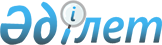 Об установлении квоты рабочих мест
					
			Утративший силу
			
			
		
					Постановление акимата Бейнеуского района Мангистауской области от 05 апреля 2012 года № 52. Зарегистрировано Департаментом юстиции Мангистауской области 05 мая 2012 года № 11-3-133. Утратило силу постановлением Бейнеуского районного акимата от 12 февраля 2014 года № 21      Сноска. Утратило силу постановлением Бейнеуского районного акимата от 12 февраля 2014 года № 21      В соответствии с Законами Республики Казахстана «О занятости населения» от 23 января 2001 года и «О местном государственном управлении и самоуправлении в Республике Казахстан» от 23 января 2001 года районный акимат ПОСТАНОВЛЯЕТ:



      1. Установить в организациях района квоты рабочих мест для инвалидов, лиц, освобожденных из мест лишения свободы и несовершеннолетних выпускников интернатных организаций согласно приложению к настоящему постановлению.



      2. Исполнение настоящего постановления возложить на начальника государственного учреждения «Бейнеуский районный отдел занятости и социальных программ» Б.Омирбекова.



      3. Контроль за исполнением настоящего постановления возложить на заместителя акима района К.Абилшеева.



      4. Настоящее постановление вступает в силу со дня государственной регистрации в органах юстиции и вводится в действие по истечении десяти календарных дней после дня его первого официального опубликования.      Исполняющий обязанности

      акима района                            К.Машырыков      «СОГЛАСОВАНО»      Начальник государственного учреждения

      «Бейнеуский районный отдел занятости

      и социальных программ»

      Б.Омирбеков

      05 апреля 2012 года

Приложение к постановлению акимата

района от 5 апреля 2012 года № 52 Перечень организации установливаемых количество квоты рабочих мест для инвалидов, лиц, освобожденных из мест лишения свободы и несовершеннолетних выпускников интернатных организаций
					© 2012. РГП на ПХВ «Институт законодательства и правовой информации Республики Казахстан» Министерства юстиции Республики Казахстан
				П/п
Название организации
Квота рабочих мест для инвалидов
Квота рабо- чих мест для лиц, осво- божденных из мест лише- ния свобо-ды
Квота рабо-чих мест для несо-вер- шеннолет- них выпускни- ков интернат- ных орга-низа-ций
123451.Государственное коммунальное предприятие «Бейнеуэнергосервис» на праве хозяйственного ведение акимата Бейнеуского районав размере трех процентов от общей численности рабочих мест112.Государственное коммунальное казенное предприятие «Бейнеу орталық аудандық ауруханасы»в размере трех процентов от общей численности рабочих мест113.Государственное коммунальное казенное предприятие «Құлшар Бақтыбайұлы атындағы Бейнеу өнер мектебі» в размере трех процентов от общей численности рабочих мест14.Государственное учреждение «Устюртская средняя школа»»в размере трех процентов от общей численности рабочих мест15.Государственное коммунальное предприятие на праве хозяйственного ведения "Бейнеусусервис" акимата Бейнеуского районав размере трех процентов от общей численности рабочих мест116.Государственное коммунальное казенное предприятие «Балауса балабақшасы»в размере трех процентов от общей численности рабочих мест17.Государственное коммунальное казенное предприятие "Бейнеугазсервис" на праве хозяйственного ведение акимата Бейнеуского районав размере трех процентов от общей численности рабочих мест11123458.Государственное коммунальное учреждение «Акиматсервис» акимата Бейнеуского районав размере трех процентов от общей численности рабочих мест119.Государственное коммунальное казенное предприятие «Бейнеу балабақшасы» в размере трех процентов от общей численности рабочих мест110.Государственное коммунальное казенное предприятие «Есет балабақшасы» Бейнеуского районного акиматав размере трех процентов от общей численности рабочих мест111.Государственное коммунальное казенное предприятие «Төлеп балабақшасы» Бейнеуского районного акиматав размере трех процентов от общей численности рабочих мест112.Государственное коммунальное казенное предприятие «Ақжігіт балабақшасы» Бейнеуского районного акиматав размере трех процентов от общей численности рабочих мест113.Государственное коммунальное казенное предприятие «Сыңғырлау балабақшасы» Бейнеуского районного акиматав размере трех процентов от общей численности рабочих мест114.Государственное коммунальное казенное предприятие «Сам балабақшасы» Бейнеуского районного акиматав размере трех процентов от общей численности рабочих мест115.Государственное коммунальное казенное предприятие «Тұрыш балабақшасы» Бейнеуского районного акиматав размере трех процентов от общей численности рабочих мест116.Государственное коммунальное казенное предприятие «Боранқұл балабақшасы» Бейнеуского районного акиматав размере трех процентов от общей численности рабочих мест117.Государственное коммунальное казенное предприятие «Сарға балабақшасы» Бейнеуского районного акиматав размере трех процентов от общей численности рабочих мест118.Бейнеуский районный отдел Республиканского государственного предриятия «Центр обслуживания населения» по Мангистауской области»в размере трех процентов от общей численности рабочих мест119.Государственное коммунальное казенное предприятие «Боранкульская районная больница»в размере трех процентов от общей численности рабочих мест120.Государственное коммунальное казенное предприятие «Бейнеу аудандық емханасы»в размере трех процентов от общей численности рабочих мест1ВсегоВсего817